INDICAÇÃO Nº 009/2023O Vereador que o presente assina, no uso de sua função administrativa auxiliar, consoante lhe faculta o artigo 178 do Regimento Interno desta Câmara Municipal (Resolução N. 04, de 12 de setembro de 2018); vem requerer ao chefe do Executivo que viabilize, através das secretarias municipais responsáveis, a manutenção corretiva e preventiva no campo de futebol da comunidade rural do Empanturrado (Monte Santo), consistindo, principalmente, em reforma do vestuário e dos gols, bem como da poda do gramado e ainda que seja realizada a instalação de equipamentos de academia para serem utilizados no espaço citado ao ar livre.JUSTIFICATIVAA presente indicação tem por finalidade atender diversos pedidos que recebemos em nosso gabinete parlamentar, bem como dos moradores e de pessoas que frequentam o espaço mencionado.A comunidade rural do Empanturrado (Monte Santo) possui tradição histórica para nosso município, sendo que a prática esportiva é uma vertente importante dessa construção. O espaço relacionado ao campo de futebol necessita, em caráter de urgência, de reforma em sua estrutura física, mormente em relação aos aspectos mencionados.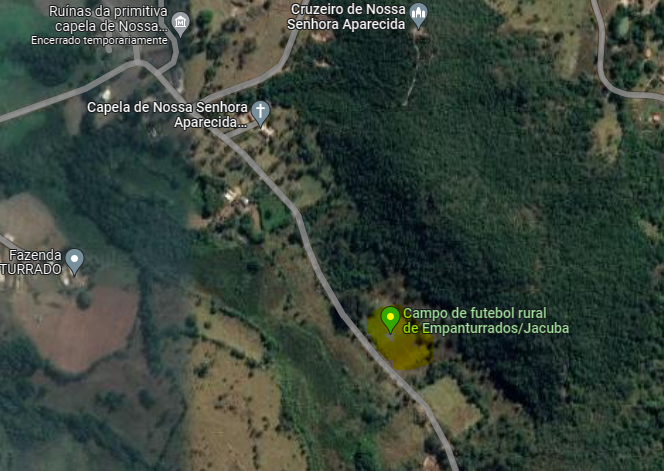 Carmo do Cajuru, 07 de fevereiro de 2023.SÉRGIO ALVES QUIRINOVereador